FOR IMMEDIATE RELEASEMARCH 1, 2022SIR CHLOE SEARCH FOR “MERCY”RISING GARAGE-ROCK BAND FOLLOW BREAKTHROUGH HIT, “MICHELLE,”WITH CATHARTIC NEW SINGLESIR CHLOE ANNOUNCE NORTH AMERICAN HEADLINE TOUR KICKING OFF AT NEW YORK’S LEGENDARY BOWERY BALLROOM ON MAY 6, 2022 + US TOUR SUPPORTING ALT-J & PORTUGAL. THE MAN CURRENTLY UNDERWAYLISTEN TO “MERCY” HEREWATCH THE LYRIC VIDEO HERE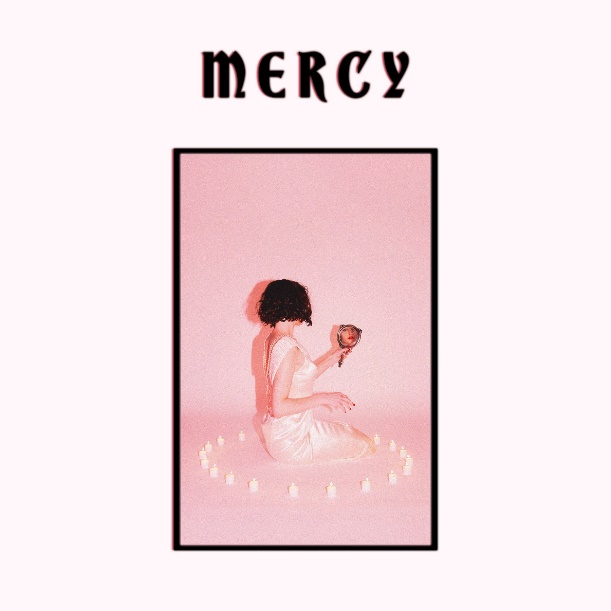 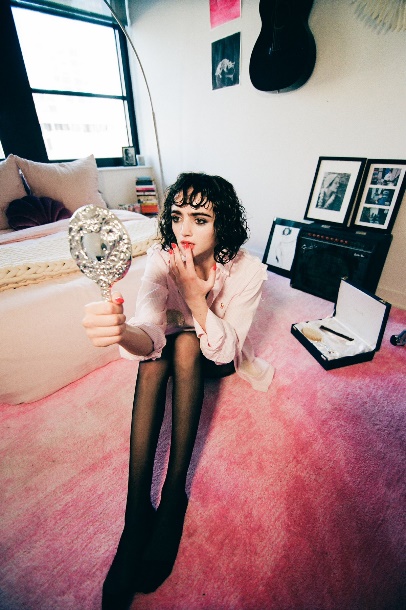 DOWNLOAD ARTWORK + PRESS PHOTO HEREAcclaimed garage-rock band Sir Chloe has shared their eagerly awaited new single, “Mercy.” Produced by GRAMMY® Award-winner John Congelton (St. Vincent, Sharon Van Etten) and mastered by Heba Kadry (Big Thief, Courtney Barnett), “Mercy” sees the New York-based band unleashing an instant spooky rock classic about grief. Kicking off with lead singer, guitarist, songwriter, and multi-instrumentalist Dana Foote alone on vocals and guitar, the song soon builds into an eruption of vicious, desperate catharsis. Stream “Mercy” now HERE and watch the lyric video HERE. Sir Chloe will celebrate “Mercy” on their first headline North American tour, set to begin on May 6 at New York’s legendary Bowery Ballroom. The band is currently on tour supporting alt-J and Portugal. The Man on their North American co-headline tour. For updates and ticket availability, please see www.sirchloemusic.com. “Mercy” follows Sir Chloe’s acclaimed EP, Party Favors, still boasting over 1.5M weekly streams more than one year after its initial 2020 release. The EP is highlighted by the breakthrough hit single, “Michelle,” which has proven an undisputed smash with more than 275K TikTok video creates and over 150M streams thus far in the US alone. ABOUT SIR CHLOESir Chloe was born and raised in a yellow house. Formerly a knife salesman, she learned to play guitar by eating one of her fathers guitar picks. She began to write songs after repeatedly dreaming of choirs of dogs. Sir Chloe debuted on Atlantic Records in early 2022 with “Mercy,” a song about grief. Produced by John Congelton (St. Vincent, Sharon Van Etten) and mastered by Heba Kadry (Big Thief, Courtney Barnett), the track is disrespectful in tone but inquisitive in lyrics. Sir Chloe’s debut full-length record is due the moment it comes out.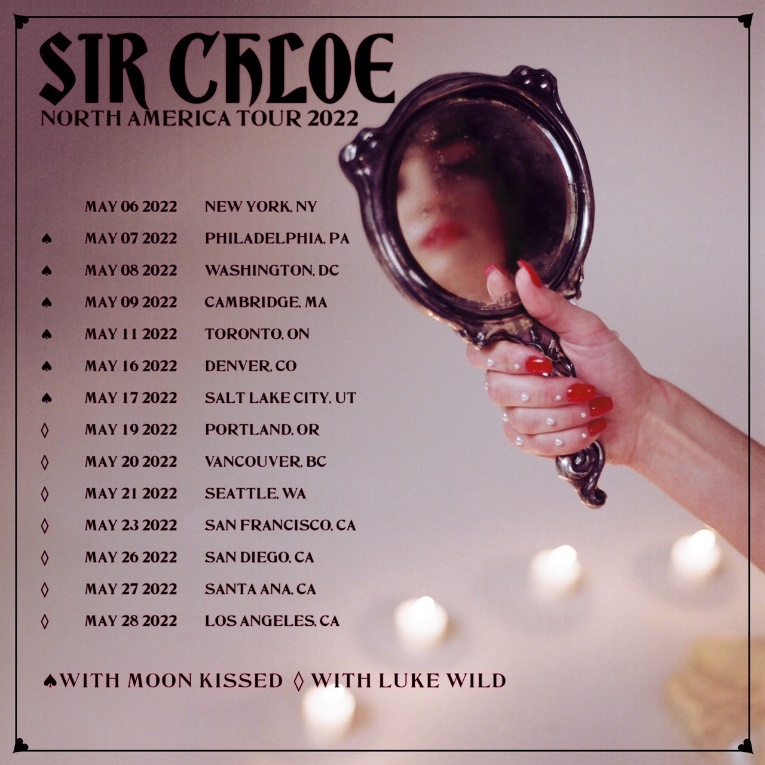 SIR CHLOE ON TOUR MARCH 20221 – Nashville, TN – Nashville Municipal Auditorium *2 – Atlanta, GA – State Farm Arena * 4 – Tampa, FL – Yuengling Center *5 – Hollywood, FL – Seminole Hard Rock Hollywood *6 – Orlando, FL – Orlando Amphitheater *9 – Dallas, TX – The Factory in Deep Ellum *10 – Dallas, TX – The Factory in Deep Ellum *12 – Austin, TX – Germania Insurance Amphitheater *13 – Houston, TX – White Oak Music Hall *15 - St Louis, MO – Chaifetz Arena *16 – Detroit, MI – Masonic Temple Detroit *17 – Milwaukee, WI – UW-M Panther Arena *19 – Chicago, IL – Credit Union 1 Arena *20 – Minneapolis, MN – The Armory *21 – Omaha, NE – Baxter Arena * (w/o Portugal. The Man)MAY 20226 – New York, NY – The Bowery Ballroom7 – Philadelphia, PA – Johnny Brenda's8 – Washington, DC – Songbyrd Music House & Record Cafe9 – Cambridge, MA – The Sinclair11 – Toronto, Ontario – The Garrison12 – Chicago, IL – Subterranean14 – Saint Paul, MN – Turf Club16 – Denver, CO – Meow Wolf17 – Salt Lake City, UT – Kilby Court19 – Portland, OR – Polaris Hall20 – Vancouver, BC – Fox Cabaret21 – Seattle, WA – Barboza23 – San Francisco, CA – August Hall26 – San Diego, CA – Quartyard27 – Santa Ana, CA – Constellation Room28 – Los Angeles, CA – The Regent Theater* w/alt-J & Portugal. The Man# # #CONNECT WITH SIR CHLOE OFFICIAL | FACEBOOK | INSTAGRAM | TWITTER | SPOTIFY | YOUTUBEFor press inquiries, please contact:Jessica Nall / Jessica.Nall@atlanticrecords.com Libby Kober / Libby.Kober@atlanticrecords.com 